What’s For Dinner:  Cheesy Chicken & Rice Casserole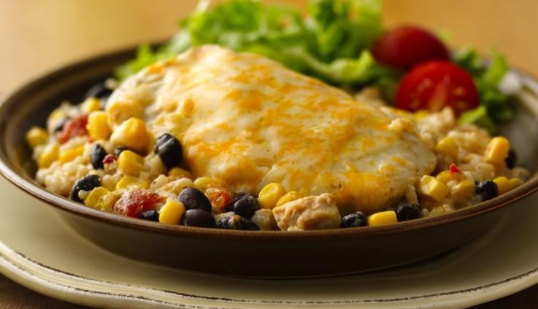 1. Heat oven to 375 degrees.  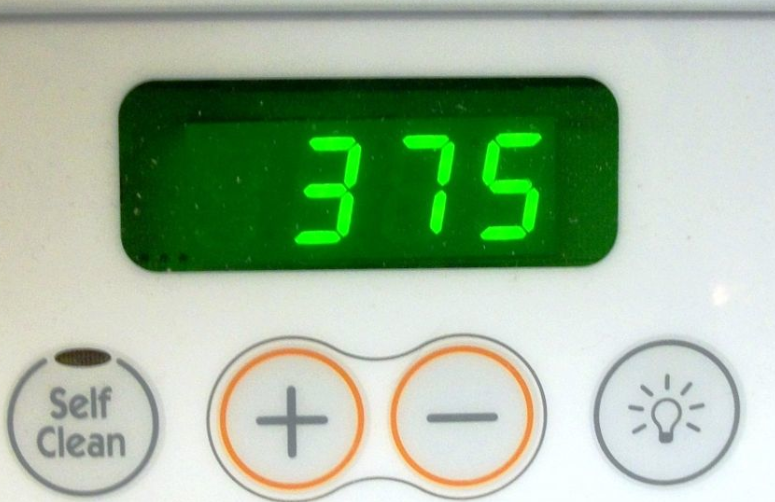 2.  Open soup. Pour in pan.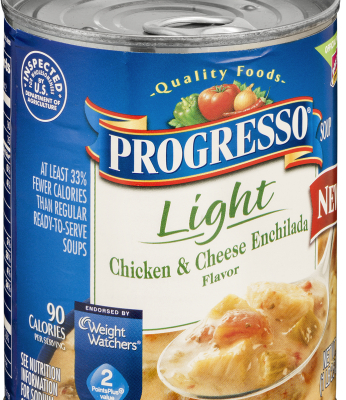 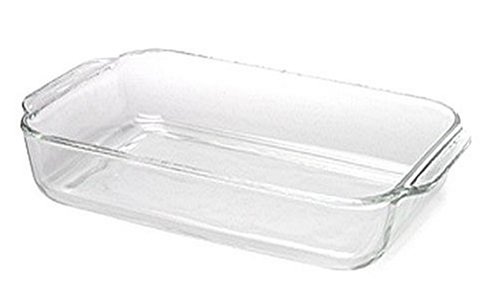 3. Add 1 cup water to the pan.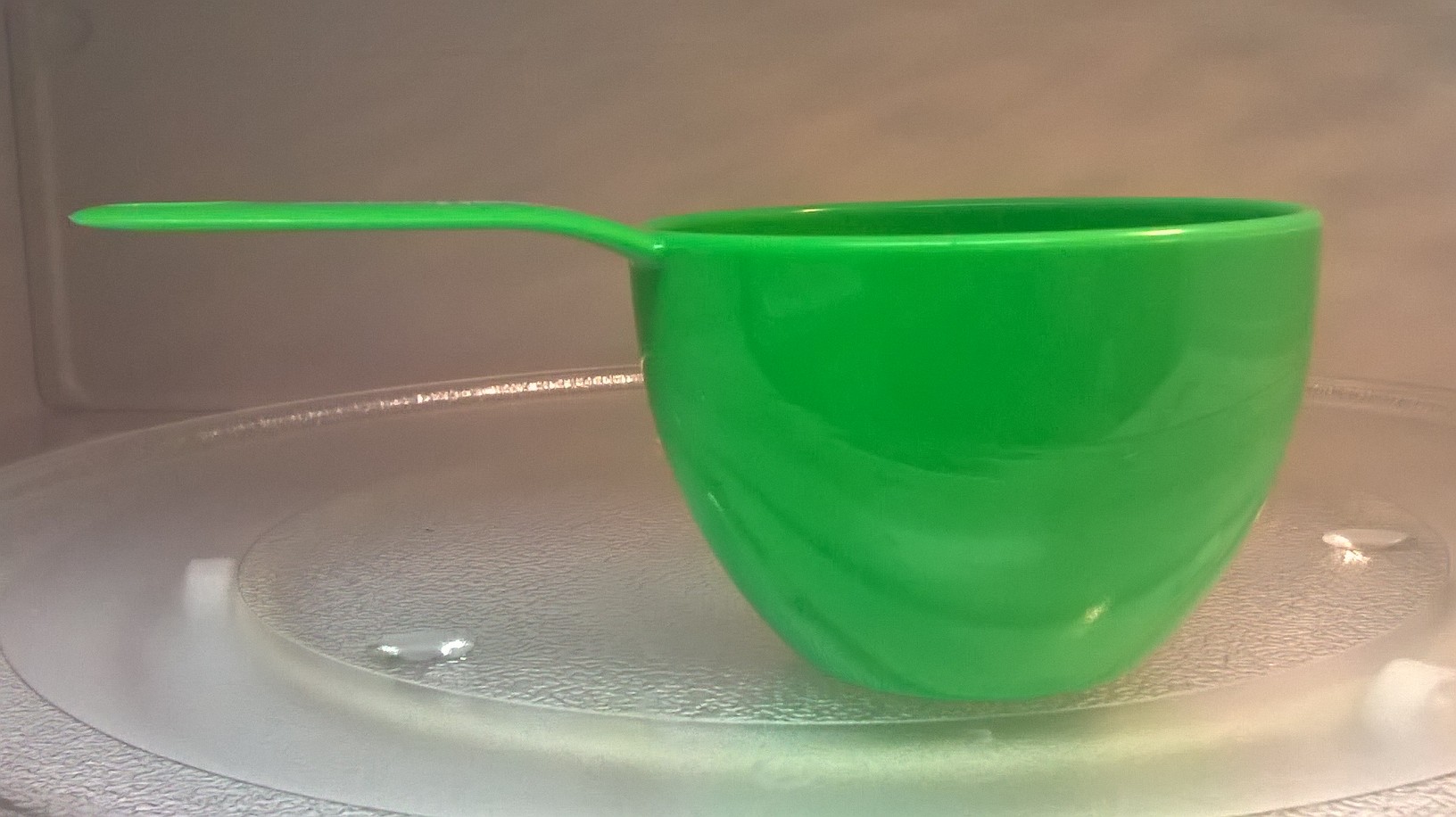 4. Add beans and corn to the pan.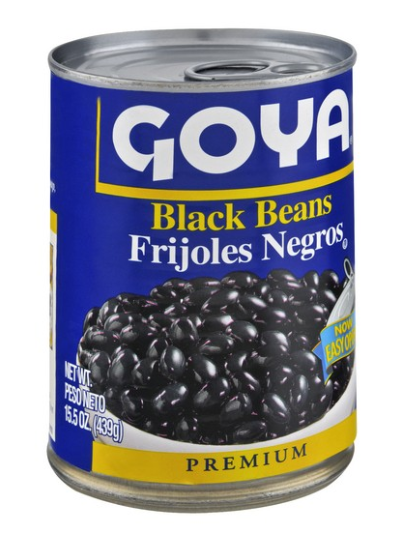 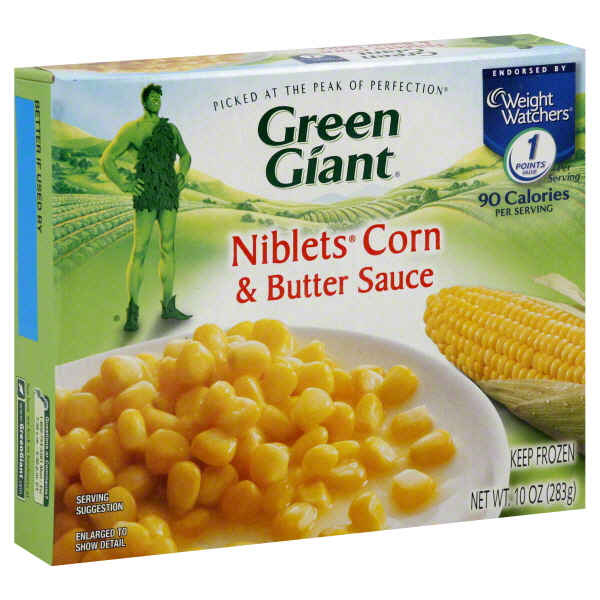 5.  Add rice mixture to the pan.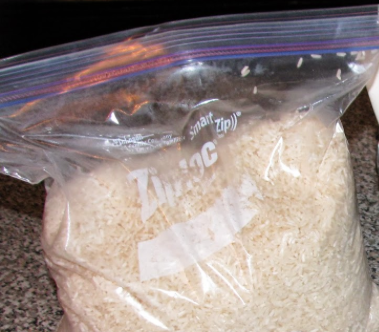 6. Stir ingredients together.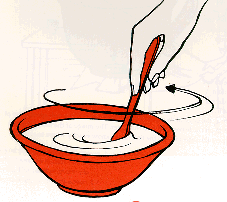 7.  Using gloves, place chicken breasts on top of mixture.  Sprinkle cheese on chicken.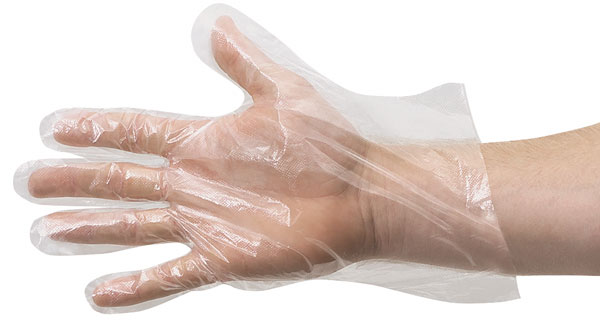 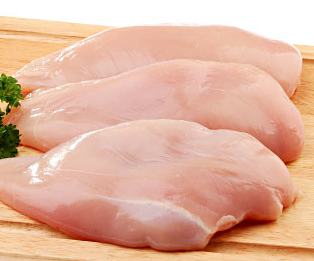 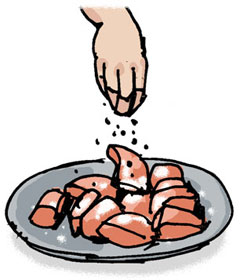 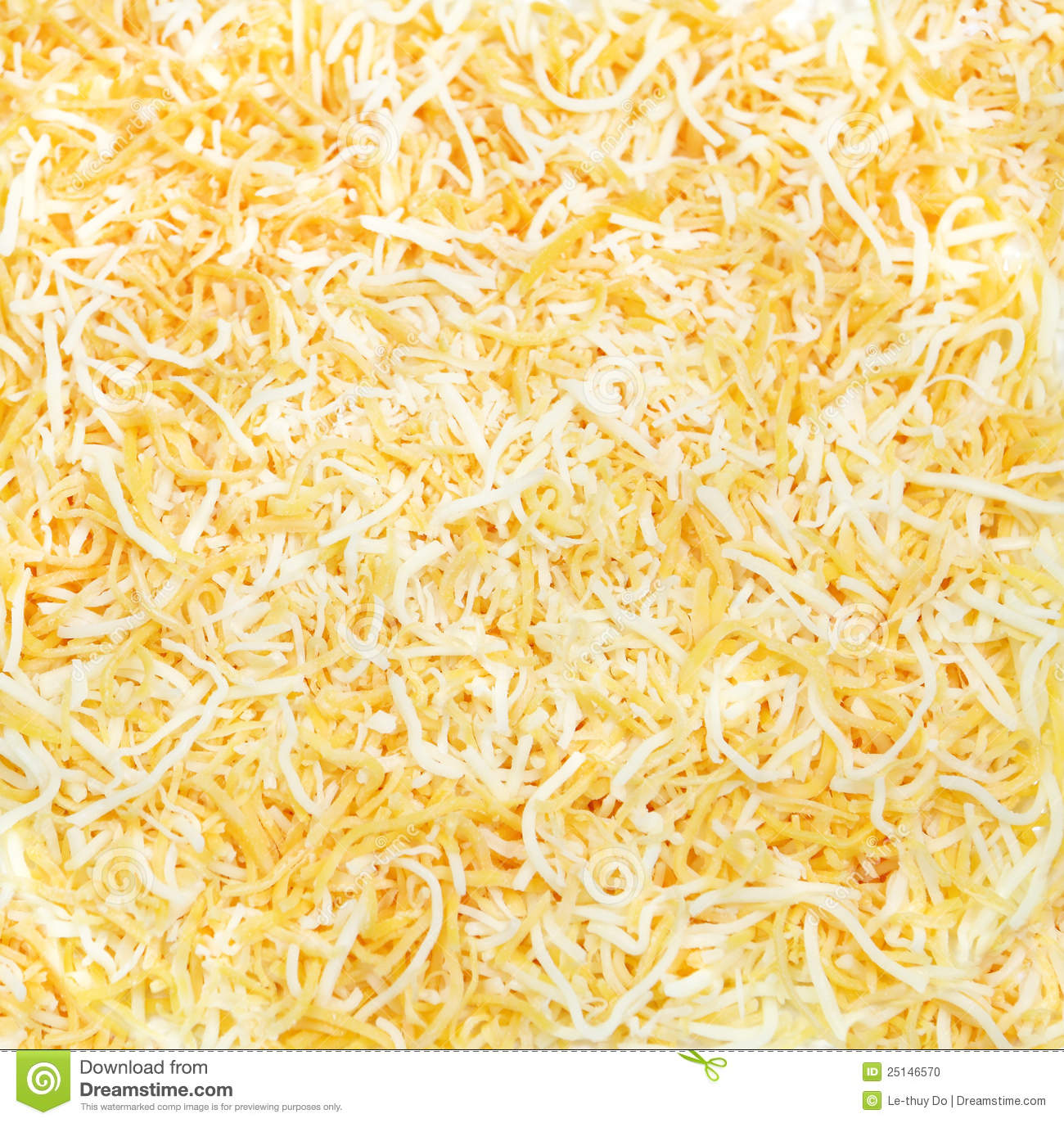 8.  Cover with aluminum foil.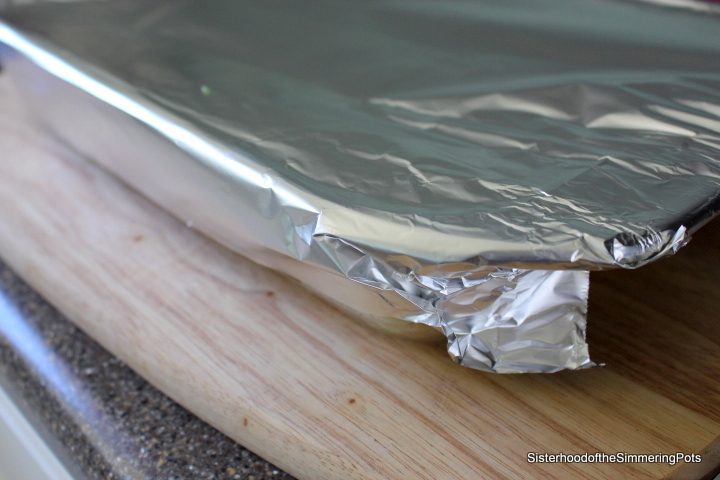 9.  Bake 40 minutes.  Take out. Eat.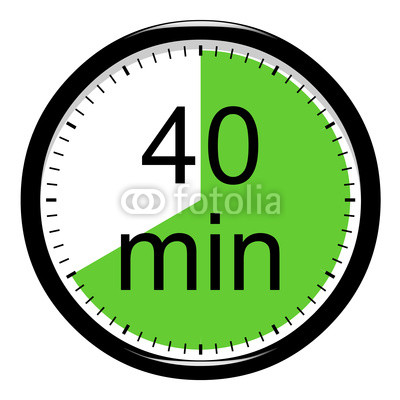 